Предмет Тема (что пройдено)Задания КомментарийРусский язык«Устаревшие слова, слова – синонимы, новые слова»Работа с «устаревшими словами»https://videouroki.net/blog/vidieourok-po-russkomu-iazyku-ustarievshiie-slova.html(время с  5:26)с.88 устно (до упр.1)Если возникли проблемы с загрузкой урока, то повторить понятие: учебник Русский язык: 2 класс: 2 часть/ С.В. Иванов – с.85-86 прочитатьРусский язык«Устаревшие слова, слова – синонимы, новые слова»С.88 упр.1(устно)В тетради в линейку:- отступить 2 строчки,- записать число,- прочитать задание, ответить на вопрос: «Что такое антонимы?»(стр.62 правило)- списать толкование любых 2 слов. Русский язык«Устаревшие слова, слова – синонимы, новые слова»С.89 упр.2 (трудное задание)Прочитать задание. Найти устаревшие слова (разумей, золотник, молвится). Подумать над их значением, проверить по толковому словарю стр.166,160,164. Подобрать синонимы ТОЛЬКО к разумей и молвится и записать парами.ВНИМАНИЕ: однокоренные слова подбираем по желанию.Русский язык«Устаревшие слова, слова – синонимы, новые слова»Стр.89 упр 3 Прочитать задание, выполнить устно. В тетрадь выписать только значение слов аршин и вершок - стр. 157 и 158 Русский язык«Устаревшие слова, слова – синонимы, новые слова»Словарная работа Записать в тетрадь слова КОСМОС. КОСМОНАВТ – поставить ударение. Подчеркнуть безударные гласные в корне( в слове КОСМОНАВТ – еще и буквы «в»)Русский язык«Устаревшие слова, слова – синонимы, новые слова»Доп. задания (по желанию, возможности) – задания от учителя на УЧИ.РУНа образовательном портале УЧИ.РУ в разделе задания от учителя, (по желанию, по возможности) выполнить карточки по предмету русский язык.Математика Числовые выраженияСтр. 94 №4В тетради в клетку, отступить 4 клетки, записать число, номер задания и выполнить егоМатематика Решение задач, запись решения – числовые выраженияСтр.95 № 5Образец:12:2+6(ч)Ответ: 6 человек в команде.Остальные задачи записать  по образцуСоставление числовых выраженийСтр. 96 № 9записать номер задания и выполнить вычисления:7+8=1517-9=89*9=81148:6=8 Доп. задания (по желанию, возможности) – задания от учителя на УЧИ.РУНа образовательном портале УЧИ.РУ в разделе задания от учителя, (по желанию, по возможности) выполнить карточки по предмету математика.Иностранный язык Немецкая группа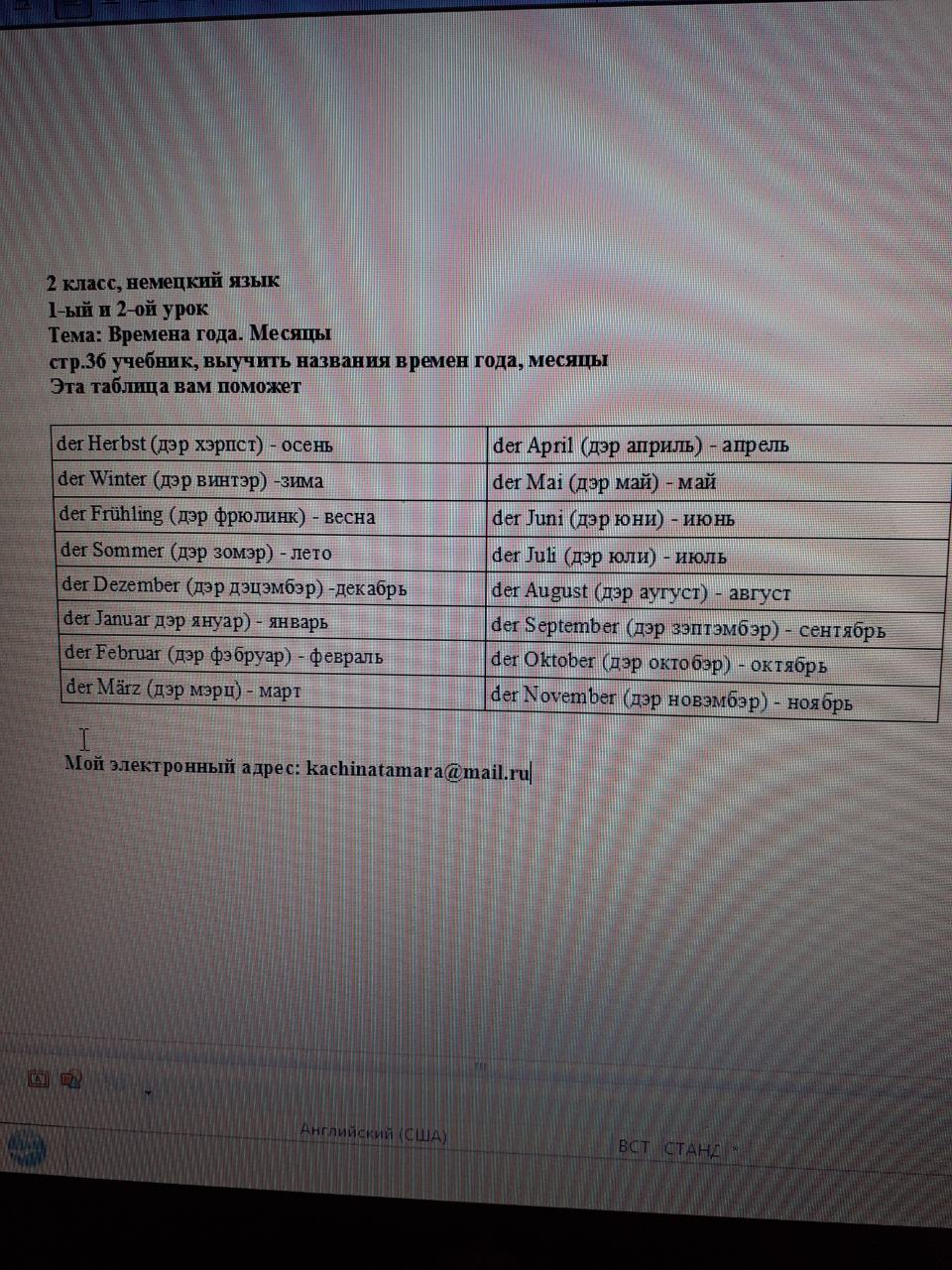 Выставлено в вайбере от 31.03.2020Иностранный язык Английская группаПовторение. Использование глаголов have got, can оборота there is/there areуч.стр 54-55 №1 1) послушать расставить высказывания в правильном порядкеАудиозаписи скачать можно на сайте издательства «Просвещение» https://catalog.prosv.ru/item/22698Литературное чтение«Проверь себя»Самостоятельная работа- рабочая тетрадь стр.50- 53 до раздела «Весна, весна красная…»Пользоваться учебником разрешается.ФОТООТЧЕТОкружающий мирЖивотные леса. https://youtu.be/fyRmcivANJg учебник 2 часть. С.62-79- посмотреть сюжет. Ответить«Что нового узнали?»– познакомиться с материаломс.79 №2(ФОТООТЧЕТ)